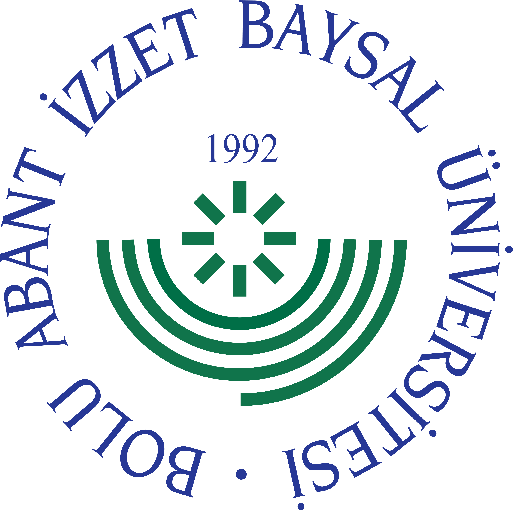 
     GÖREV YETKİ VE SORUMLULUK
FORMU     Bu formda açıklanan görev tanımını okudum. Görevimi burada belirtilen şekilde yerine getirmeyi kabul ediyorum.           ONAYLAYANDoküman NoGT - 095İlk Yayın TarihiBaskı NoRevizyon No/TarihBirimiPersonel Daire BaşkanlığıGörev UnvanıIdari Şube PersoneliBağlı Olduğu YöneticiŞube MüdürüYerine Vekalet Edecek KişiGörevlendirilen PersonelGörev, Yetki ve SorumluluklarAçıktan-KPSS atanma ve göreve başlama işlemleri,Açıktan-EKPSS atanma ve göreve başlama işlemleri,3713 sayılı Kanun Kapsamında atanma ve göreve başlama işlemleri, 2828 sayılı Kanun Kapsamında atanma ve göreve başlama işlemleri, 4046 sayılı Kanun Kapsamında atanma ve göreve başlama işlemleri, 657 sayılı Kanunun 92. Maddesi kapsamında Yeniden atanma ve göreve başlama işlemleri,Kurum İçi Naklen atanma ve göreve başlama işlemleri,Kurum Dışı Naklen atanma ve göreve başlama işlemleri,Unvan değişikliği ile atanma ve göreve başlama işlemleri,Görevde yükselme sonucu atanma ve göreve başlama işlemleri,Askerlik işlemleri ve askerlik hizmetinin değerlendirilmesi işlemleri, 5510 sayılı Kanunun 4/a, 4/b, 4/c  hizmetlerinin değerlendirilmesi işlemleri,657 sayılı Kanunun 36/C maddesi kapsamında hizmetlerinin değerlendirilmesi işlemleri,Doğum sonrası aylıksız izin süresinin değerlendirilmesi işlemleri,Diğer Aylıksız İzin değerlendirilmesi işlemleri, Öğrenim değişikliği değerlendirilmesi işlemleri,Adaylık kaldırma işlemleri,Adaylık süresi değerlendirilmesi işlemleri,Aylık terfi işlemleri,657 sayılı Kanunun 64. Maddesi gereği kademe ilerlemesi işlemleri,657 sayılı Kanunun 37. Maddesi gereği kademe ilerlemesi işlemleri,Kadro iptal-ihdas, tenki-tahsis işlemleri,Açıktan atama talep giriş işlemleri,Yan Ödeme Cetvellerinin düzenlenmesi işlemleri,BÜMKO veri giriş işlemleri,Kamu e-uygulama veri giriş işlemleri,YÖK Sivil Savunma İnsan Gücü Planlama Sistemi veri giriş işlemleri,2547 sayılı Kanunun 13/b-4 maddesi kapsamında kurum için görevlendirilme işlemlerimeler,6245 sayılı Kanunun 14. Maddesi kapsamında kurum içi ve kurum dışı görevlendirilme işlemleri,375 sayılı KHK ek madde 25 kapsamında görevlendirilme işlemleri,657  sayılı Kanunun ek madde 8 kapsamında görevlendirilme işlemleri,5442 sayılı Kanun kapsamında görevlendirilme işlemleri,Sağlık Bakanlığı ile imzalanan Protokol kapsamında görevlendirilme işlemleri,3289 sayılı Kanunun 29. maddesi kapsamında görevlendirilme işlemleri,657 sayılı Kanunun 89. Maddesi kapsamında görevlendirilme işlemleri,4688 sayılı Kamu Görevlileri Sendikaları ve Toplu Sözleşme Kanunu kapsamında görevlendirilme işlemleri,Ücretli izinler ile ilgili işlemler,657 sayılı Kanunun 108/A(Sağlık), B(Doğum), E(5 yıl hizmet), G(Askerlik) maddeleri kapsamında ücretsiz iziler ile ilgili işlemler,4688 sayılı Kamu Görevlileri Sendikaları ve Toplu Sözleşme Kanunu kapsamında ücretsiz izin işlemleri,3359 sayılı Sağlık Hizmetleri Temel Kanunu kapsamında ücretsiz izin işlemleri,Sözleşmeli personel pozisyon talebi işlemleri,Sözleşmeli porsonel kullanım izni talebi işlemleri,Sözleşmeli personel ilan işlemleri,Sözleşmeli personel özlük işlemleri,Sözleşmeli personel ayrılış işlemleri,Kurum içi ve Kurum dışı gelen ve giden yazışmaların işlemleri,Pasaport işlemler,Görev belgesi talep işlemleri,Sendika ile ilgili yazışmaların işlemleri,Bağlı bulunduğu yönetici veya üst yöneticilerin, görev alanı ile ilgili vereceği diğer işleri kurallarına uygun olarak yapmak,Görevi ile ilgili süreçleri Üniversitemiz Kalite Politikası ve Kalite Yönetim Sistemi çerçevesinde, kalite hedefleri ve prosedürlerine uygun olarak yürütmek,İdari Şube Personeli, yukarıda yazılı olan bütün bu görevleri kanunlara ve yönetmeliklere uygun olarak yerine getirirken Şube Müdürüne karşı sorumludur.UnvanıTarihAdı SoyadıİmzaUnvanıTarihAdı Soyadıİmza